10U SilverWeek 1Sunday, January 24 Jimmy John's7:00 AM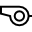 HMD ThunderVSoccer SoldiersMetro PCS7:00 AMMichoacanVSporting Club MinersJimmy John's7:40 AMMidwest Wings 11VRevengersMetro PCS7:40 AMChicago Heights UnitedVOrland StingMetro PCS8:20 AMCardenales FCVAjax FCWeek 2Sunday, January 31 Jimmy John's7:00 AMChicago Heights UnitedVSoccer SoldiersMetro PCS7:00 AMSporting Club MinersVMidwest Wings 11Jimmy John's7:40 AMHMD ThunderVAjax FCMetro PCS7:40 AMRevengersVCardenales FCMetro PCS8:20 AMMichoacanVOrland StingWeek 3Sunday, February 7 Jimmy John's7:00 AMSoccer SoldiersVMichoacanMetro PCS7:00 AMAjax FCVChicago Heights UnitedJimmy John's7:40 AMOrland StingVMidwest Wings 11Metro PCS7:40 AMRevengersVSporting Club MinersMetro PCS8:20 AMCardenales FCVHMD ThunderWeek 4Sunday, February 14 Jimmy John's7:00 AMMidwest Wings 11VSoccer SoldiersMetro PCS7:00 AMChicago Heights UnitedVHMD ThunderJimmy John's7:40 AMSporting Club MinersVCardenales FCMetro PCS7:40 AMMichoacanVAjax FCMetro PCS8:20 AMRevengersVOrland StingWeek 5Sunday, February 21 Jimmy John's7:00 AMHMD ThunderVMichoacanMetro PCS7:00 AMCardenales FCVChicago Heights UnitedJimmy John's7:40 AMSoccer SoldiersVRevengersMetro PCS7:40 AMOrland StingVSporting Club MinersMetro PCS8:20 AMAjax FCVMidwest Wings 11Week 6Sunday, February 28 Jimmy John's7:00 AMAjax FCVRevengersMetro PCS7:00 AMMichoacanVChicago Heights UnitedJimmy John's7:40 AMOrland StingVCardenales FCMetro PCS7:40 AMSporting Club MinersVSoccer SoldiersMetro PCS8:20 AMMidwest Wings 11VHMD ThunderWeek 7Sunday, March 7 Jimmy John's7:00 AMAjax FCVSporting Club MinersMetro PCS7:00 AMSoccer SoldiersVOrland StingJimmy John's7:40 AMHMD ThunderVRevengersMetro PCS7:40 AMCardenales FCVMichoacanMetro PCS8:20 AMChicago Heights UnitedVMidwest Wings 11Week 8Sunday, March 14 Jimmy John's7:00 AMRevengersVChicago Heights UnitedMetro PCS7:00 AMMidwest Wings 11VMichoacanJimmy John's7:40 AMOrland StingVAjax FCMetro PCS7:40 AMSoccer SoldiersVCardenales FCMetro PCS8:20 AMSporting Club MinersVHMD Thunder